СОВЕТ ДЕПУТАТОВ МУНИЦИПАЛЬНОГО ОБРАЗОВАНИЯНАЗИЕВСКОЕ ГОРОДСКОЕ ПОСЕЛЕНИЕКИРОВСКОГО  МУНИЦИПАЛЬНОГО РАЙОНА ЛЕНИНГРАДСКОЙ ОБЛАСТИтретьего созываР Е Ш Е Н И Еот 06 июня 2018  года  №14Об утверждении Порядка предоставления разрешения (согласия) на совершение крупных сделок и сделок, в совершении которых имеется заинтересованность руководителя муниципального унитарного предприятия, и иных сделок	В соответствии с Федеральным законом от 14.11.2002 № 161-ФЗ «О государственных и муниципальных унитарных предприятиях» решили:	1. Утвердить Порядок предоставления разрешения (согласия) на совершение крупных сделок и сделок, в совершении которых имеется заинтересованность руководителя муниципального унитарного предприятия и иных сделок, согласно приложению  к настоящему решению.2.  Опубликовать настоящее решение в газете «Назиевский вестник»   и разместить на официальном сайте администрации  МО Назиевское городское поселение в сети «Интернет» (http://nazia.lenobl.ru/).3. Настоящее решение вступает в силу с момента официального опубликования.Глава муниципального образования                                            А.С.Вавилов    Разослано: дело, администрация, Кировская городская прокуратура, «Назиевский Вестник», Регистр.УТВЕРЖДЕНрешением совета депутатовмуниципального образованияНазиевское городское поселениеКировского муниципального районаЛенинградской областиот 06 июня  2018 года № 14ПриложениеПорядок предоставления разрешения (согласия) на совершение  крупных сделок и сделок, в совершении  которых имеется заинтересованность руководителя  муниципального унитарного предприятия и иных сделок1. Настоящий Порядок разработан в соответствии с Федеральным законом от 14.11.2002 № 161-ФЗ «О государственных и муниципальных унитарных предприятиях» (далее - Закон) и определяет процедуру предоставления разрешения (согласия) собственника имущества на совершение муниципальными унитарными предприятиями крупных сделок, а также сделок, в совершении которых имеется заинтересованность руководителя муниципального унитарного предприятия, и иных сделок.2. Крупной сделкой является сделка или несколько взаимосвязанных сделок, связанных с приобретением, отчуждением или возможностью отчуждения унитарным муниципальным предприятием прямо либо косвенно имущества, стоимость которого составляет более 10% уставного фонда муниципального унитарного предприятия. Решение о совершении сделки принимается с согласия собственника имущества муниципального унитарного предприятия.3. Стоимость отчуждаемого муниципальным унитарным предприятием имущества определяется на основании его бухгалтерского учета, а стоимость приобретаемого муниципальным унитарным предприятием имущества - на основании цены предложения такого имущества.4. Сделка, в совершении которой имеется заинтересованность руководителя муниципального унитарного предприятия, не может совершаться без согласия собственника имущества муниципального унитарного предприятия.Руководитель муниципального унитарного предприятия признается заинтересованным в совершении муниципальным унитарным предприятием сделки в случаях, если он, его супруг, родители, дети, братья, сестры и (или) их аффилированные лица, признаваемые таковыми в соответствии с законодательством Российской Федерации:- являются стороной сделки или выступают в интересах третьих лиц в их отношениях с муниципальным унитарным предприятием;- владеют (каждый в отдельности или в совокупности) 20 и более процентами акций (долей, паев) юридического лица, являющегося стороной сделки или выступающего в интересах третьих лиц в отношениях с муниципальным унитарным предприятием;- занимают должности в органах управления юридического лица, являющегося стороной сделки или выступающего в интересах третьих лиц в их отношениях с муниципальным унитарным предприятием;- в иных определенных уставом муниципального унитарного предприятия случаях.5. Муниципальное унитарное предприятие не вправе без согласия собственника совершать сделки, связанные с предоставлением займов, поручительств, получением банковских гарантий, с иными обременениями, уступкой требований, переводом долга, а также заключать договоры простого товарищества.6. Права собственника имущества муниципального унитарного предприятия для предоставления разрешения на совершение крупных сделок, сделок, в совершении которых имеется заинтересованность руководителя муниципального унитарного предприятия, и иных сделок возлагаются на администрацию муниципального образования Назиевское городское поселение Кировского муниципального района Ленинградской области  (далее - администрация МО Назиевское городское поселение).7. Для получения согласия собственника имущества на совершение крупной сделки, сделки, в совершении которой имеется заинтересованность руководителя муниципального унитарного предприятия, и иной сделки муниципальное унитарное предприятие представляет в администрацию МО Назиевское городское поселение  следующие документы:7.1.  письмо-заявку за подписью руководителя и главного бухгалтера муниципального унитарного предприятия на имя главы администрации МО Назиевское городское поселение,  содержащую:а) обоснование целесообразности совершения крупной сделки, сделки, в совершении которой имеется заинтересованность руководителя муниципального унитарного предприятия;б) объяснение соответствия сделки крупной сделке;в) указание на источник финансирования (при приобретении имущества, заказе на выполнение работ);г) сообщение, подтверждающее наличие либо отсутствие заинтересованности руководителя муниципального унитарного предприятия в заключении сделки;7.2. перечень отчуждаемого (приобретаемого) имущества, составленный на основании бухгалтерской отчетности (цены предложения), на дату подачи письма-заявки муниципального унитарного предприятия, подписанный руководителем и главным бухгалтером, с указанием: - наименования имущества;- адреса, места нахождения имущества;- года ввода в эксплуатацию;- балансовой стоимости имущества;- остаточной стоимости имущества;7.3. копии технической документации, копии свидетельств о праве собственности на объекты недвижимости и земельные участки;7.4. проект договора на совершение крупной сделки, сделки, в совершении которой имеется заинтересованность руководителя муниципального унитарного предприятия, с приложением копий правоустанавливающих документов контрагента.8. При совершении крупной сделки, источником финансирования которой является местный бюджет и сумма сделки предусматривает ее совершение в рамках муниципального заказа, для получения согласия собственника имущества на совершение такой сделки достаточно представления в администрацию МО Назиевское городское поселение решения конкурсной комиссии по размещению муниципального заказа, оформленного протоколом.9. Администрация МО Назиевское городское поселение  в течение 15 календарных дней от имени собственника принимает одно из следующих решений:- дать согласие на совершение крупной сделки, сделки, в совершении которой имеется заинтересованность руководителя муниципального унитарного предприятия, и иной сделки;- отказать в согласии на совершение крупной сделки, сделки, в совершении которой имеется заинтересованность руководителя муниципального унитарного предприятия, и иной сделки.10. Отказ в согласии на совершение крупной сделки, сделки, в совершении которой имеется заинтересованность руководителя муниципального унитарного предприятия, и иной сделки возможен по следующим причинам:- отсутствие документов, обоснований, перечисленных в пункте 7;- отсутствие источника финансирования;-сделка ограничивает возможности предприятия осуществлять уставную деятельность предприятия;- условия, предусмотренные проектом договора, ущемляют интересы собственника имущества.11. Решение о предоставлении разрешения (согласия) оформляется распорядительным актом  администрации МО Назиевское городское поселение.12. При наличии разрешения (согласия) муниципальное унитарное предприятие совершает сделку в соответствии с законодательством Российской Федерации и несет полную ответственность за выполнение ее условий.При этом сделка, в совершении которой имеется заинтересованность руководителя муниципального унитарного предприятия, заключается не руководителем муниципального унитарного предприятия, а уполномоченным лицом, назначенным распоряжением главы  администрации  МО Назиевское городское поселение.13. Заимствования кредитов муниципальным унитарным предприятием могут осуществляться по договорам с кредитными организациями в соответствии с настоящим Порядком. Оказывая услуги без наличия муниципального контракта, заключение которого является обязательным в соответствии с нормами названного закона, общество не могло не знать, что работы выполняются им при отсутствии обязательства.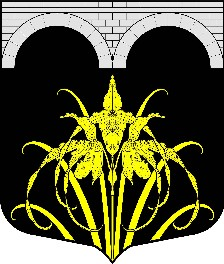 